 	Obec Postřekov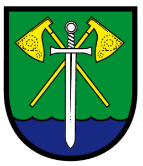  	Postřekov 270 	345 35 PostřekovOHLÁŠENÍ ZVLÁŠTNÍHO UŽÍVÁNÍ VEŘEJNÉHO PROSTRANSTVÍV souladu s obecně závaznou vyhláškou obce Postřekov č. 4/2019 o místním poplatku za užívání veřejného prostranství a o místním poplatku z ubytovací kapacity.(*) povinné údajeVyplní správce poplatkuÚdaje o ohlašovateli:Údaje o ohlašovateli:Údaje o ohlašovateli:Údaje o ohlašovateli:Údaje o ohlašovateli:Údaje o ohlašovateli:Údaje o ohlašovateli:Údaje o ohlašovateli:Údaje o ohlašovateli:Údaje o ohlašovateli:Údaje o ohlašovateli:Údaje o ohlašovateli:Údaje o ohlašovateli:Jméno, příjmení/obchodní firma (*):Jméno, příjmení/obchodní firma (*):Jméno, příjmení/obchodní firma (*):Jméno, příjmení/obchodní firma (*):Jméno, příjmení/obchodní firma (*):Jméno, příjmení/obchodní firma (*):Jméno, příjmení/obchodní firma (*):Dat. narození/IČO (*):Dat. narození/IČO (*):Dat. narození/IČO (*):Dat. narození/IČO (*):Dat. narození/IČO (*):Právní forma:Místo pobytu/Sídlo včetně PSČ (*):Místo pobytu/Sídlo včetně PSČ (*):Místo pobytu/Sídlo včetně PSČ (*):Telefon (*):Telefon (*):E-mail:Identifikace zastupující osoby: Identifikace zastupující osoby: Identifikace zastupující osoby: Identifikace zastupující osoby: Identifikace zastupující osoby: Identifikace zastupující osoby: Identifikace zastupující osoby: Identifikace zastupující osoby: Právní důvod zastoupení: Právní důvod zastoupení: Právní důvod zastoupení: Právní důvod zastoupení: Právní důvod zastoupení: Právní důvod zastoupení: Kontaktní osoba:Kontaktní osoba:Kontaktní osoba:Kontaktní osoba:Kontaktní osoba:Kontaktní osoba:Kontaktní osoba:Kontaktní osoba:Kontaktní osoba:Kontaktní osoba:Kontaktní osoba:Kontaktní osoba:Kontaktní osoba:Jméno a příjmení (*):Jméno a příjmení (*):Jméno a příjmení (*):Jméno a příjmení (*):Funkce:Adresa včetně PSČ (*):Adresa včetně PSČ (*):Adresa včetně PSČ (*):Adresa včetně PSČ (*):Telefon (*):Telefon (*):E-mail:Údaje o veřejném prostranství:Údaje o veřejném prostranství:Údaje o veřejném prostranství:Údaje o veřejném prostranství:Údaje o veřejném prostranství:Údaje o veřejném prostranství:Místo (*):Místo (*):Místo (*):Způsob zvláštního užívání (*):Způsob zvláštního užívání (*):Způsob zvláštního užívání (*):Datum zahájení užívání (*):Datum zahájení užívání (*):Předpokládaná doba užívání – ve dnech (*):Výměra v m2 (*):Prohlašuji, že všechny údaje jsou pravdivé.Prohlašuji, že všechny údaje jsou pravdivé.V……………………………………….. dne: ……………………………….V……………………………………….. dne: ……………………………….……………………………………………………………..podpis žadatele a otisk razítkaPoplatková povinnostPoplatková povinnostPoplatková povinnostPoplatková povinnostDatum zahájení užívání:Datum ukončení užívání:Doba užívání ve dnech:Sazba poplatku:Výměra užívaného veřejného prostranství:Výměra užívaného veřejného prostranství:Výměra užívaného veřejného prostranství:Výměra užívaného veřejného prostranství:Celkem stanovený poplatek:Příjmový doklad č.:Poznámka (navýšení, splatnost apod.):Poznámka (navýšení, splatnost apod.):Poznámka (navýšení, splatnost apod.):Poznámka (navýšení, splatnost apod.):Zaúčtoval: ……………………………………………..                                                                                                                                                 podpisZaúčtoval: ……………………………………………..                                                                                                                                                 podpisZaúčtoval: ……………………………………………..                                                                                                                                                 podpisZaúčtoval: ……………………………………………..                                                                                                                                                 podpis